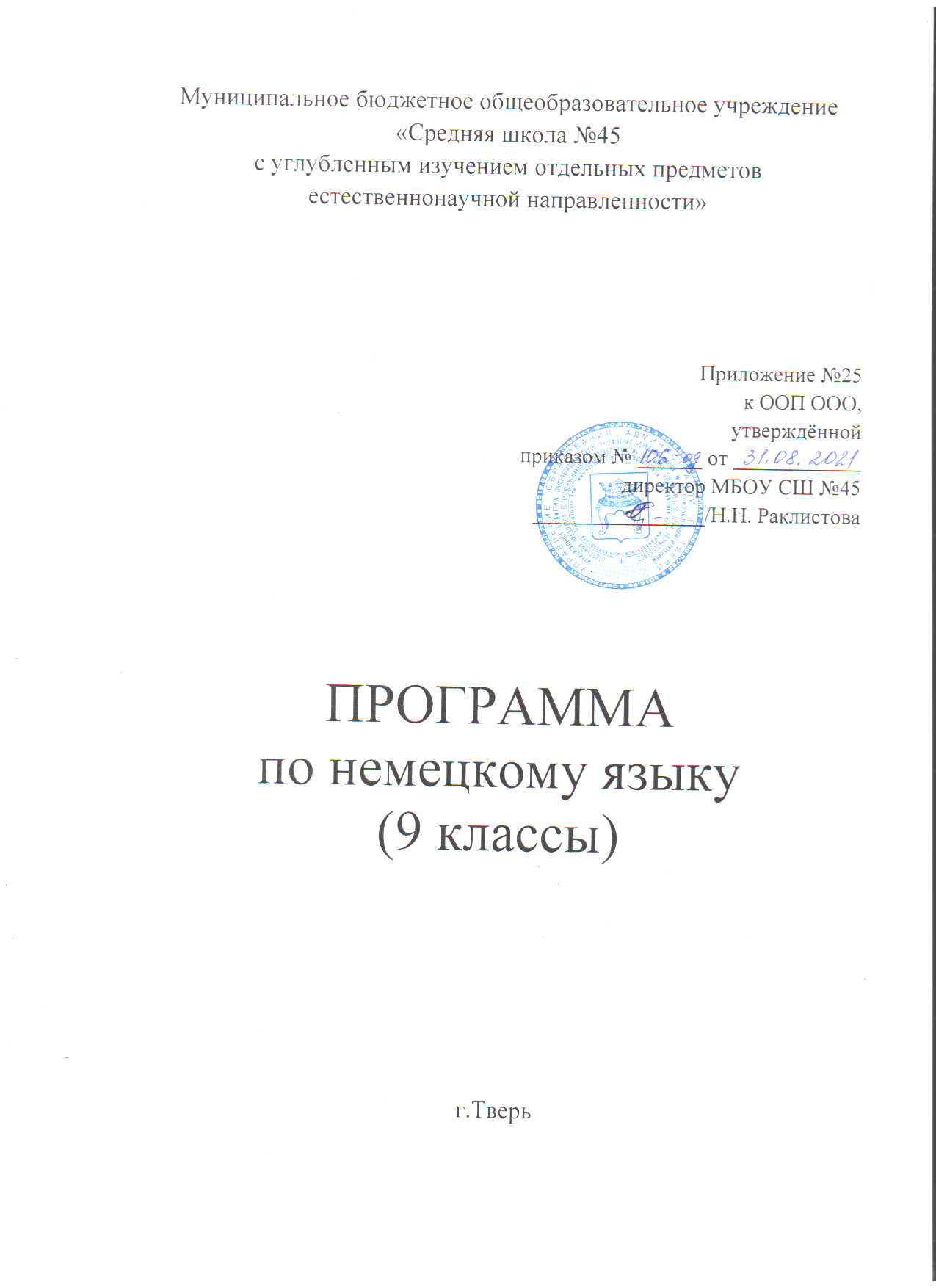 Планируемые результаты освоения учебного предметаI. Личностные УУД обеспечивают ценностно-смысловую ориентацию учащихся (умение соотносить поступки и события с принятыми этическими принципами, знание моральных норм и умение выделить нравственный аспект поведения), а также ориентацию в социальных ролях и межличностных отношениях. Применительно к учебной деятельности следует выделить три вида действий:самоопределение - личностное, профессиональное, жизненное самоопределение;смыслообразование - установление учащимися связи между целью учебной деятельности и ее мотивом, другими словами, между результатом учения и тем, что побуждает деятельность, ради чего она осуществляется. Учащийся должен задаваться вопросом о том, «какое значение, смысл имеет для меня учение», и уметь находить ответ на него;нравственно-этическая ориентация. Действие нравственно – этического оценивания усваиваемого содержания, исходя из социальных и личностных ценностей, обеспечивающее личностный моральный выбор.II. Регулятивные УУД обеспечивают организацию учащимся своей учебной деятельности. К ним относятся следующие:целеполагание – как постановка учебной задачи на основе соотнесения того, что уже известно и усвоено учащимся, и того, что еще неизвестно;планирование – определение последовательности промежуточных целей с учетом конечного результата; составление плана и последовательности действий;прогнозирование – предвосхищение результата и уровня усвоения; его временных характеристик;контроль в форме сличения способа действия и его результата с заданным эталоном с целью обнаружения отклонений от него;коррекция – внесение необходимых дополнений и корректив в план и способ действия в случае расхождения ожидаемого результата действия и его реального продукта;оценка – выделение и осознание учащимся того, что уже усвоено и что еще подлежит усвоению, оценивание качества и уровня усвоения;саморегуляция как способность к мобилизации сил и энергии; способность к волевому усилию – выбору в ситуации мотивационного конфликта и к преодолению препятствий.III. Познавательные УУД включают общеучебные, логические действия, а также действия постановки и решения проблем.Общеучебные универсальные действия:самостоятельное выделение и формулирование познавательной цели;поиск и выделение необходимой информации; применение методов информационного поиска, в том числе с помощью компьютерных средств;структурирование знаний;осознанное и произвольное построение речевого высказывания в устной и письменной форме;выбор наиболее эффективных способов решения задач в зависимости от конкретных условий;рефлексия способов и условий действия, контроль и оценка процесса и результатов деятельности;смысловое чтение; понимание и адекватная оценка языка средств массовой информации;постановка и формулирование проблемы, самостоятельное создание алгоритмов деятельности при решении проблем творческого и поискового характера.IV. Коммуникативные УУД обеспечивают социальную компетентность и учет позиции других людей, партнера по общению или деятельности, умение слушать и вступать в диалог; участвовать в коллективном обсуждении проблем; интегрироваться в группу сверстников и строить продуктивное взаимодействие и сотрудничество со сверстниками и взрослыми. Видами коммуникативных действий являются:планирование учебного сотрудничества с учителем и сверстниками – определение целей, функций участников, способов взаимодействия;постановка вопросов – инициативное сотрудничество в поиске и сборе информации;разрешение конфликтов – выявление, идентификация проблемы, поиск и оценка альтернативных способов разрешение конфликта, принятие решения и его реализация;управление поведением партнера – контроль, коррекция, оценка действий партнера;умение с достаточной полнотой и точностью выражать свои мысли в соответствии с задачами и условиями коммуникации, владение монологической и диалогической формами речи в соответствии с грамматическими и синтаксическими нормами родного языка.Предметные результаты1) формирование дружелюбного и толерантного отношения к ценностям иных культур, оптимизма и выраженной личностной позиции в восприятии мира, в развитии национального самосознания на основе знакомства с жизнью своих сверстников в других странах, с образцами зарубежной литературы разных жанров, с учетом достигнутого обучающимися уровня иноязычной компетентности;2) формирование и совершенствование иноязычной коммуникативной компетенции; расширение и систематизацию знаний о языке, расширение лингвистического кругозора и лексического запаса, дальнейшее овладение общей речевой культурой;3) достижение допорогового уровня иноязычной коммуникативной компетенции;4) создание основы для формирования интереса к совершенствованию достигнутого уровня владения изучаемым иностранным языком, в том числе на основе самонаблюдения и самооценки, к изучению второго/третьего иностранного языка, к использованию иностранного языка как средства получения информации, позволяющего расширять свои знания в других предметных областях.Коммуникативные уменияГоворение. Диалогическая речьОбучающийся научится:вести диалог (диалог этикетного характер, диалог-расспрос, диалог побуждение к действию; комбинированный диалог) в стандартных ситуациях неофициального общения в рамках освоенной тематики, соблюдая нормы речевого этикета, принятые в стране изучаемого языка. Говорение. Монологическая речьОбучающийся научится:строить связное монологическое высказывание с опорой на зрительную наглядность и/или вербальные опоры (ключевые слова, план, вопросы) в рамках освоенной тематики;передавать основное содержание прочитанного текста с опорой или без опоры на текст, ключевые слова/план/вопросы;описывать картинку/фото с опорой или без опоры на ключевые слова/план/вопросы.АудированиеОбучающийся научится: воспринимать на слух и понимать основное содержание несложных аутентичных текстов;воспринимать на слух и понимать нужную/интересующую/запрашиваемую информацию в аутентичных текстах, содержащих как изученные языковые явления, так и некоторое количество неизученных языковых явлений.Чтение Обучающийся научится: читать и понимать основное содержание несложных аутентичных текстов, содержащие отдельные неизученные языковые явления;читать и полностью понимать несложные аутентичные тексты, построенные на изученном языковом материале; выразительно читать вслух небольшие построенные на изученном языковом материале аутентичные тексты, демонстрируя понимание прочитанного.Письменная речь Обучающийся научится: заполнять анкеты и формуляры, сообщая о себе основные сведения (имя, фамилия, пол, возраст, гражданство, национальность, адрес и т. д.);писать короткие поздравления с днем рождения и другими праздниками, с употреблением формул речевого этикета;писать небольшие письменные высказывания с опорой на образец/план.Языковые навыки и средства оперирования имиОрфография и пунктуацияОбучающийся научится:правильно писать изученные слова;правильно ставить знаки препинания в конце предложения: точку в конце повествовательного предложения, вопросительный знак в конце вопросительного предложения, восклицательный знак в конце восклицательного предложения;сравнивать и анализировать буквосочетания немецкого языка и их транскрипцию.Фонетическая сторона речиОбучающийся научится:различать на слух и адекватно, без фонематических ошибок, ведущих к сбою коммуникации, произносить слова изучаемого иностранного языка;соблюдать правильное ударение в изученных словах;различать коммуникативные типы предложений по их интонации;членить предложение на смысловые группы;адекватно, без ошибок, ведущих к сбою коммуникации, произносить фразы с точки зрения их ритмико-интонационных особенностей (побудительное предложение; общий, специальный, альтернативный и разделительный вопросы), в том числе, соблюдая правило отсутствия фразового ударения на служебных словах.Лексическая сторона речиОбучающийся научится:            узнавать в письменном и звучащем тексте изученные лексические единицы (слова, словосочетания, реплики-клише речевого этикета), в том числе многозначные в пределах тематики основной школы;употреблять в устной и письменной речи в их основном значении изученные лексические единицы (слова, словосочетания, реплики-клише речевого этикета), в том числе многозначные, в пределах тематики основной школы в соответствии с решаемой коммуникативной задачей;соблюдать существующие в немецком языке нормы лексической сочетаемости;распознавать и образовывать родственные слова с использованием основных способов словообразования (аффиксация, словосложение, конверсия) в пределах тематики основной школы в соответствии с решаемой коммуникативной задачей;Грамматическая сторона речиОбучающийся научится:оперировать в процессе устного и письменного общения основными синтаксическими конструкциями и морфологическими формами в соответствии с коммуникативной задачей в коммуникативно-значимом контексте;распознавать и употреблять в речи различные коммуникативные типы предложений: повествовательные (в утвердительной и отрицательной форме) вопросительные (общий, специальный, альтернативный и разделительный вопросы), побудительные (в утвердительной и отрицательной форме) и восклицательные;распознавать и употреблять в речи распространенные и нераспространенные простые предложения;распознавать и употреблять в речи безличные предложения (Es ist warm. Es ist Sommer) и предложения с неопределенно-личным местоимением man;употреблять основные средства выражения отрицания: отрицания kein, nicht;распознавать и употреблять в речи предложения с глаголами legen, stellen, hängen, требующими после себя дополнение в Akkusativ и обстоятельство места при ответе на вопрос Wohin? (Ich hänge das Bild an die Wand);распознавать и употреблять в речи имена существительные в единственном числе и во множественном числе;употреблять в речи модальные глаголы wollen, können, müssen, sollen;распознавать и употреблять в речи имена прилагательные в положительной, сравнительной и превосходной степенях, образованные по правилу, и исключения;употреблять предлоги, имеющие двойное управление, предлоги, требующие Dativ, предлоги, требующие Akkusativ;распознавать и употреблять в речи количественные и порядковые числительные.Социокультурные знания и уменияОбучающийся научится:употреблять в устной и письменной речи в ситуациях формального и неформального общения основные нормы речевого этикета, принятые в странах изучаемого языка;представлять родную страну и культуру на немецком языке;понимать социокультурные реалии при чтении и аудировании в рамках изученного материалаКомпенсаторные уменияОбучающийся научится:выходить из положения при дефиците языковых средств: использовать переспрос при говорении.пользоваться языковой и контекстуальной догадкой при аудировании и чтении.2. Содержание учебного предметаПредметное содержание речиЗнакомство. Моя семья. Свободное время. Досуг и увлечения (музыка, чтение; посещение театра, кинотеатра, музея, выставки). Виды отдыха. Поход по магазинам. Карманные деньги. Здоровый образ жизни. Режим труда и отдыха, занятия спортом, здоровое питание, отказ от вредных привычек.Спорт. Виды спорта. Спортивные игры. Спортивные соревнования.Школа. Школьная жизнь. Правила поведения в школе. Изучаемые предметы и отношения к ним. Кружки. Окружающий мир. Природа: растения и животные. Погода. Проблемы экологии. Защита окружающей среды. Жизнь в городе/ в сельской местностиСтраны изучаемого языка и родная страна. Страны, столицы, крупные города. Государственные символы. Географическое положение. Климат. Население. Достопримечательности. Культурные особенности: национальные праздники, памятные даты, исторические события, традиции и обычаи. Выдающиеся люди и их вклад в науку и мировую культуру.3. Тематическое планирование по немецкому языку, 9 класс ("Горизонты" Аверин М. М., Джин Ф., Дориан Л. Немецкий язык как второй иностранный. Издательство "Просвещение")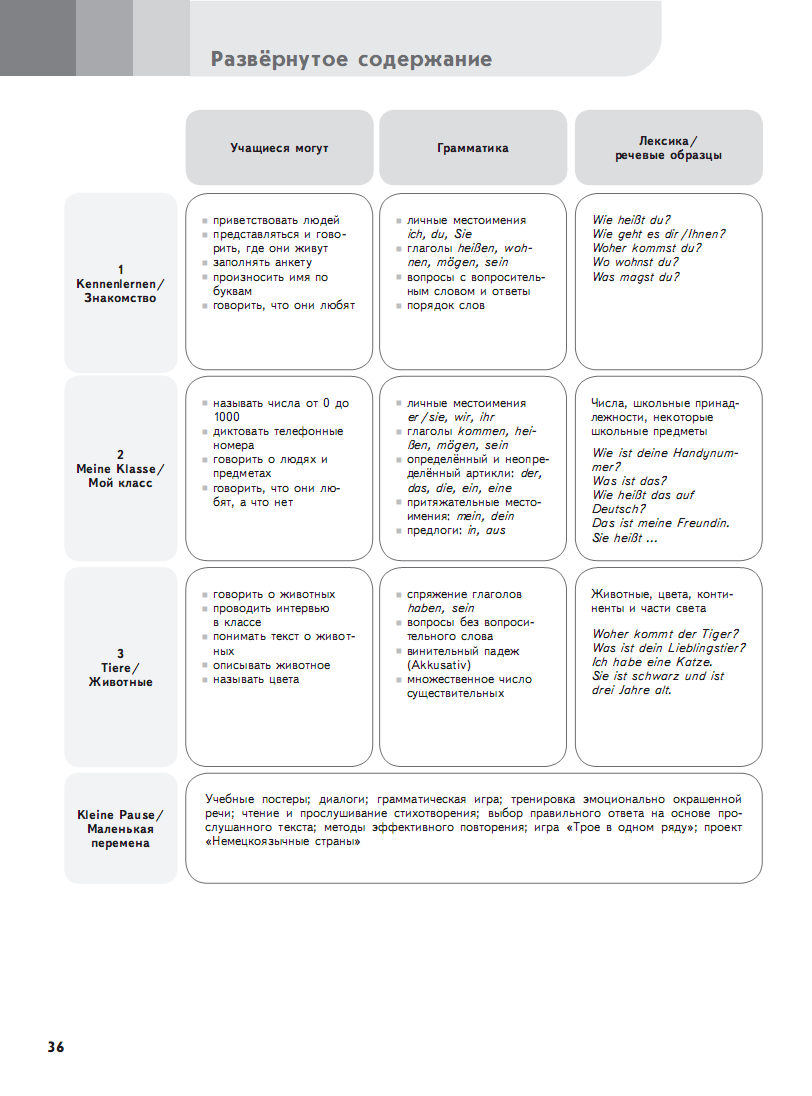 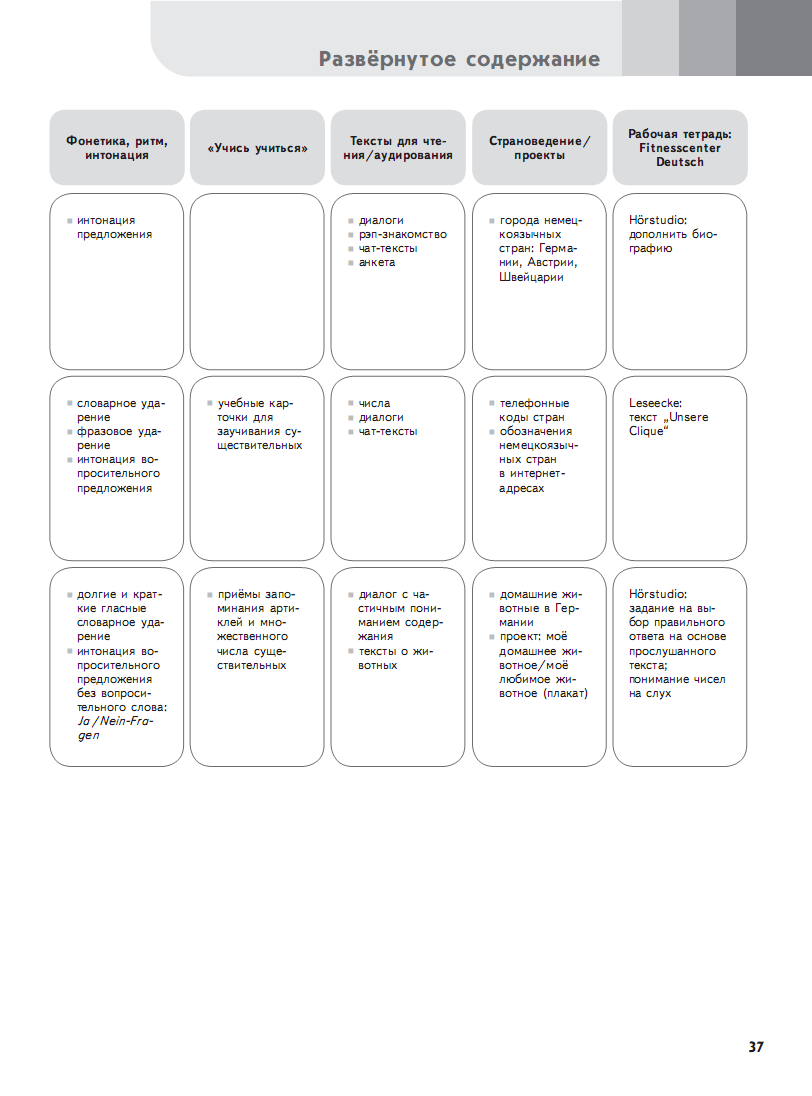 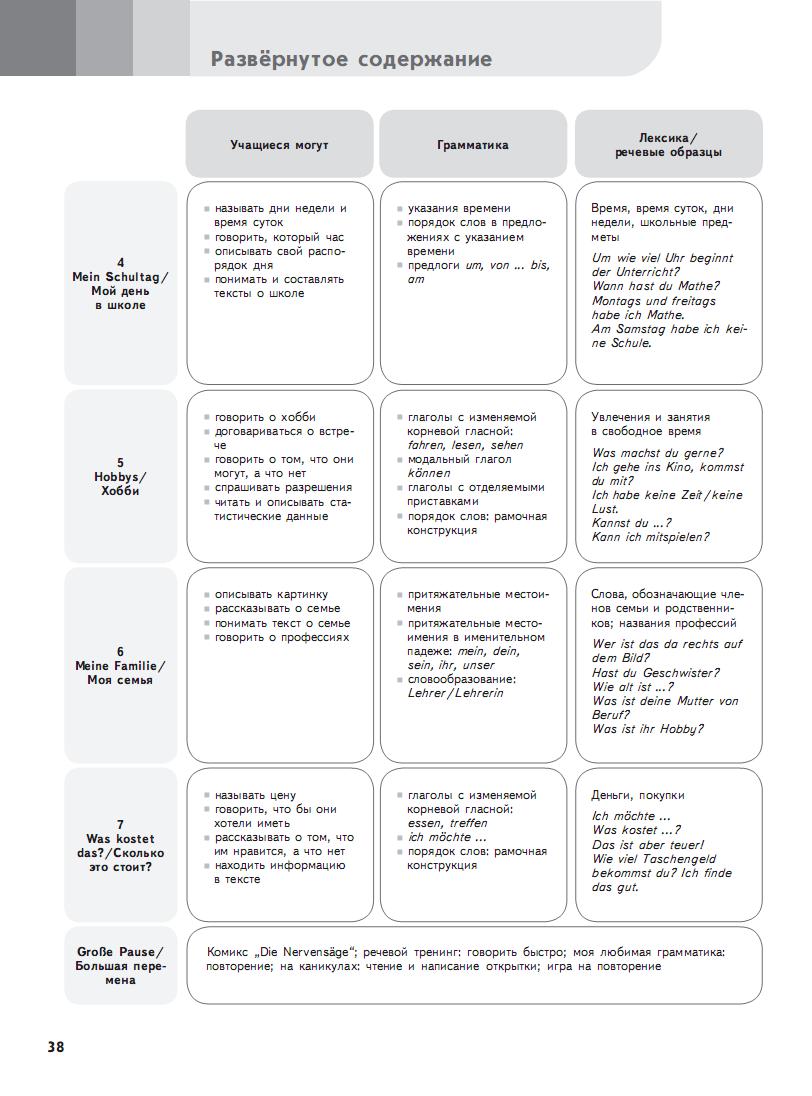 № урокаТема урокаТема урокаКол-во часовI. Знакомство. Моя семья. Взаимоотношения в семье. Страна изучаемого языка. Страны, столицы, крупные города. Государственные символы. Географическое положение.I. Знакомство. Моя семья. Взаимоотношения в семье. Страна изучаемого языка. Страны, столицы, крупные города. Государственные символы. Географическое положение.I. Знакомство. Моя семья. Взаимоотношения в семье. Страна изучаемого языка. Страны, столицы, крупные города. Государственные символы. Географическое положение.81 – 2.Знакомство. Приветствие.Знакомство со странами, где немецкий язык является государственным или достаточно популярен среди населения.Знакомство. Приветствие.Знакомство со странами, где немецкий язык является государственным или достаточно популярен среди населения.23.Немецкий алфавит.Немецкий алфавит.14.Буквосочетания в немецком языке.Правила чтения.Буквосочетания в немецком языке.Правила чтения.15.Буквосочетания в немецком языке.Правила чтения (практическое занятие).Буквосочетания в немецком языке.Правила чтения (практическое занятие).16.Личные местоимения.Спряжение слабых глаголов и глаголов haben и sein в настоящем времени.Личные местоимения.Спряжение слабых глаголов и глаголов haben и sein в настоящем времени.17.Диалог - знакомства.Лексика по теме «Семья».Диалог - знакомства.Лексика по теме «Семья».18.Закрепление лексики по теме: «Семья».Сообщение о себе.Закрепление лексики по теме: «Семья».Сообщение о себе.1II. Мой класс. Моя школа.Время. Распорядок дня.II. Мой класс. Моя школа.Время. Распорядок дня.II. Мой класс. Моя школа.Время. Распорядок дня.121.Количественные и порядковые числительные.Числа от 0 до 100.Количественные и порядковые числительные.Числа от 0 до 100.12.Числа от 0 до 100. Телефонные номера.Определённые и неопределённые артикли.Числа от 0 до 100. Телефонные номера.Определённые и неопределённые артикли.13.Времена года и названия месяцев.Притяжательные местоимения.Времена года и названия месяцев.Притяжательные местоимения.14 – 6.Дни недели.Порядок слов в немецком предложении. (Порядок слов: рамочная конструкция). Интонация простого немецкого предложения.Чтение и перевод текстов по теме «Школа».Дни недели.Порядок слов в немецком предложении. (Порядок слов: рамочная конструкция). Интонация простого немецкого предложения.Чтение и перевод текстов по теме «Школа».37.Школьные предметы.Вопросы с вопросительным словом.Вопросительные предложения с глаголами «быть», «иметь».Школьные предметы.Вопросы с вопросительным словом.Вопросительные предложения с глаголами «быть», «иметь».18.Урок-зачёт.Моё расписание уроков. Урок-зачёт.Моё расписание уроков. 19.Школьные принадлежности.Предлоги in, auf.Школьные принадлежности.Предлоги in, auf.110 – 11 Учеба в Германии и России.Типы немецких школ.Чтение с извлечением информации.Учеба в Германии и России.Типы немецких школ.Чтение с извлечением информации.212.Повторение изученного по теме «Школьные дни».Повторение изученного по теме «Школьные дни».1III. Здоровый образ жизни. Режим труда и отдыха, занятия спортом, здоровое питание.III. Здоровый образ жизни. Режим труда и отдыха, занятия спортом, здоровое питание.III. Здоровый образ жизни. Режим труда и отдыха, занятия спортом, здоровое питание.81.Распорядок дня.Время. Предлоги um, von … bis.Распорядок дня.Время. Предлоги um, von … bis.22 – 3.Свободное время. Хобби.Модальные глаголы.Свободное время. Хобби.Модальные глаголы.24.Спорт. Виды спорта.Чтение с извлечением информации.Спорт. Виды спорта.Чтение с извлечением информации.15.Продукты питания. Хорошая еда. Что мы едим?Степени сравнения имён прилагательных и наречий.Продукты питания. Хорошая еда. Что мы едим?Степени сравнения имён прилагательных и наречий.16.Покупки.Диалог «В магазине».Покупки.Диалог «В магазине».17.Здоровый образ жизни.Чтение с извлечением информации.Здоровый образ жизни.Чтение с извлечением информации.18.Повторение изученного по теме «Распорядок дня. Хобби».Повторение изученного по теме «Распорядок дня. Хобби».1IV. Окружающий мир. Природа: Животные.IV. Окружающий мир. Природа: Животные.IV. Окружающий мир. Природа: Животные.51.1.Дикие и домашние животные.Глаголы с изменяемой корневой гласной.12.2.Цвета. Описание животных.13.3.Сообщение по теме: «Моё любимое животное».14.4.Защита окружающей среды.Чтение с извлечением информации.15.5.Повторение изученного по теме «Природа».1V. ОбобщениеV. ОбобщениеV. Обобщение11.1.Комплексное повторение лексических и грамматических единиц.1